02.06 – Знайомство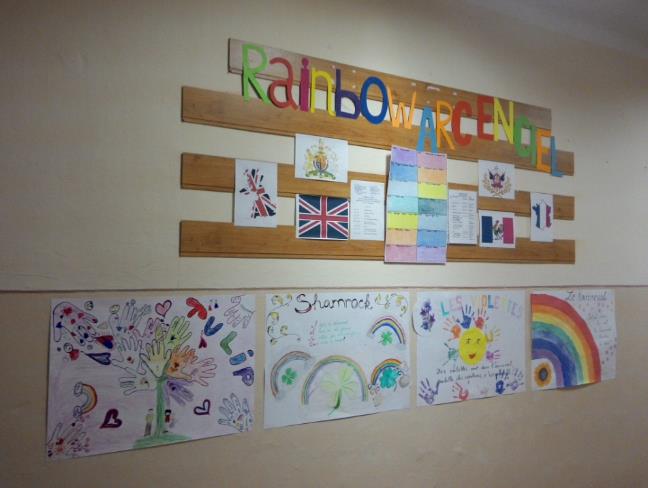 Відбулося урочисте відкриття літнього мовного табору "Веселка" ("Arc en ciel", " Rainbow" ).  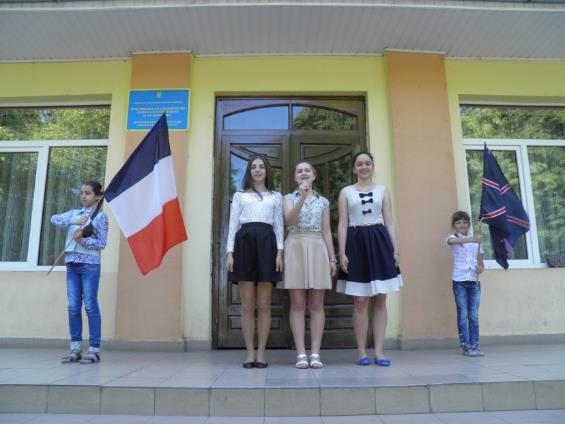 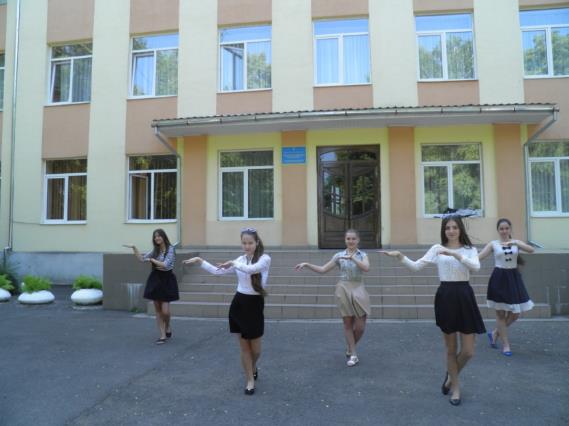 Учні представили свої команди, обрали лідерів, назви команд та девіз. 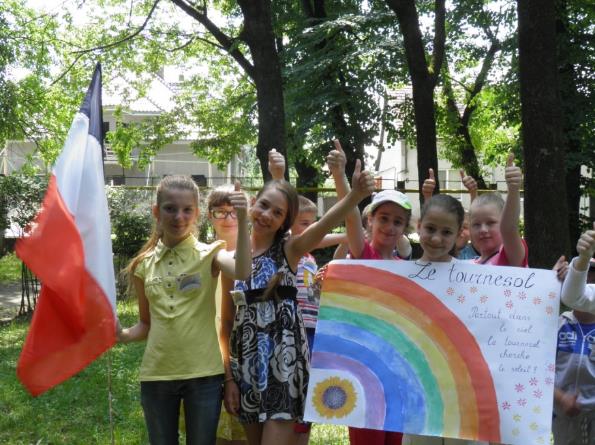 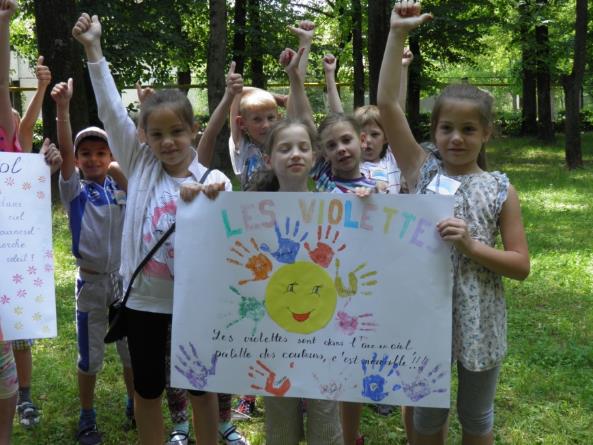 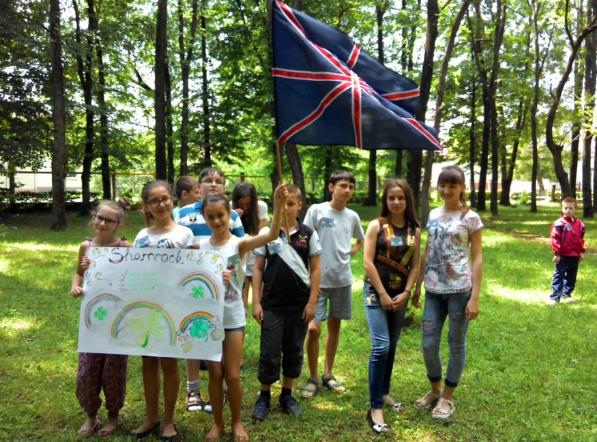 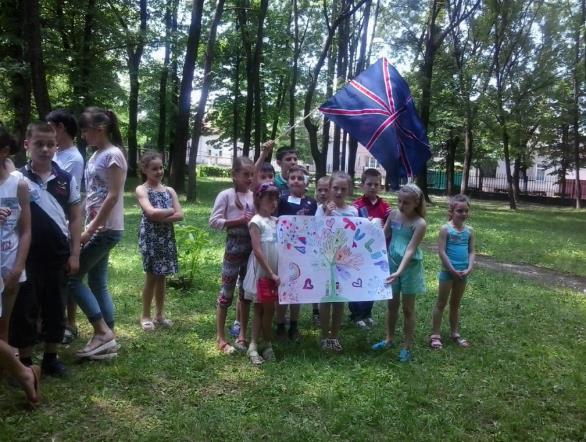 Із задоволенням  брали участь в усіх запропонованих видах діяльності: вивчення енерджайзерів, римівок,  пісень та віршів, виготовлення стінгазет. Охоче грали в інтелектуальні та рухливі ігри, приймали участь в конкурсах.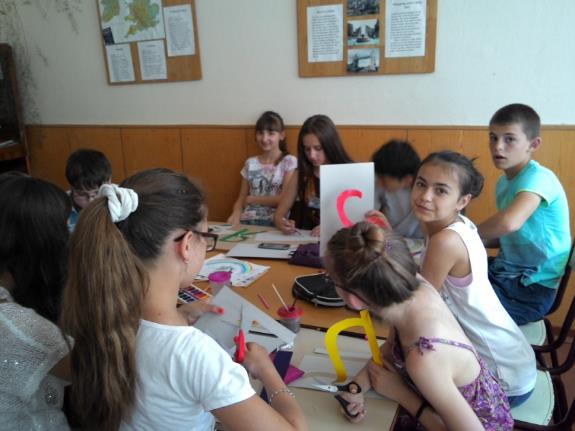 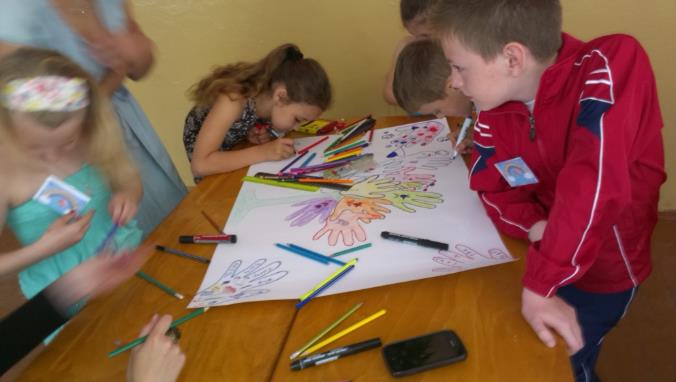 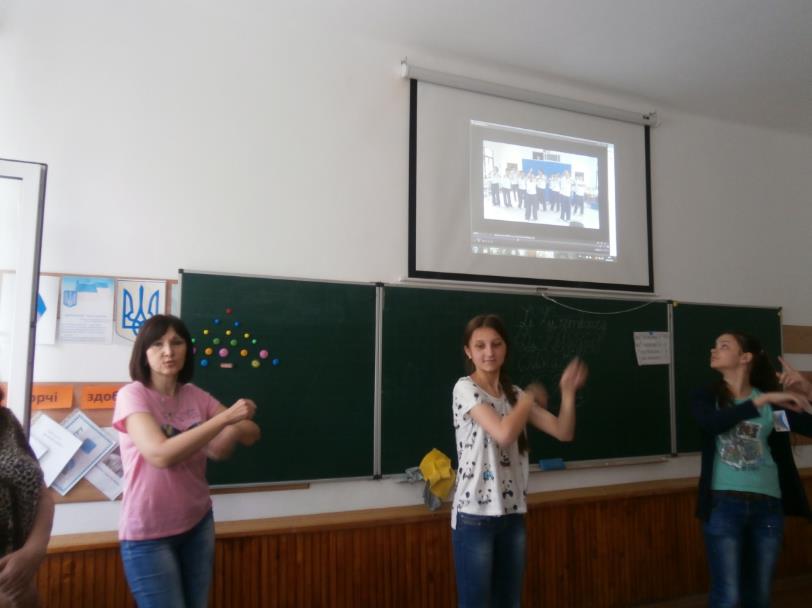 03.06 – Мандруємо країнами ЄвропиУчні з цікавістю переглядали презентації до теми «Welcome to Europe», «L’Europe unie» створювали власні проекти «I like Europe» «J’aime l’Europe»,  а також радо приймали участь у конкурсах, вікторинах та іграх «Що ти знаєш про Францію», «» «Франкомовні країни Європи», «Англомовні країни Європи» «Монако – країна мрій» «Мандруємо Об’єднаним королівством». 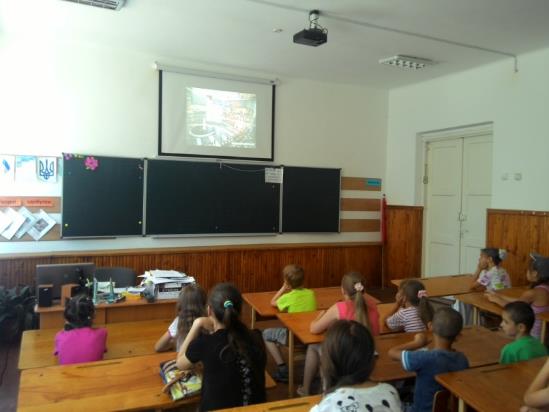 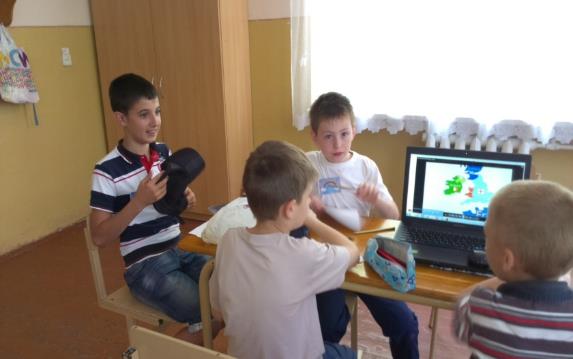 Виготовляли власні буклети про країни Європи «European countries», «Les pays europeen» , вивчили нові пісні. 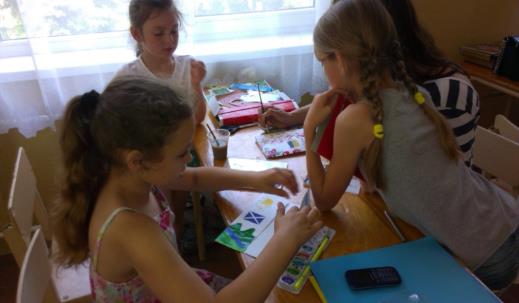 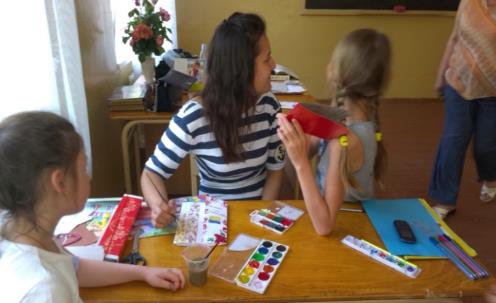 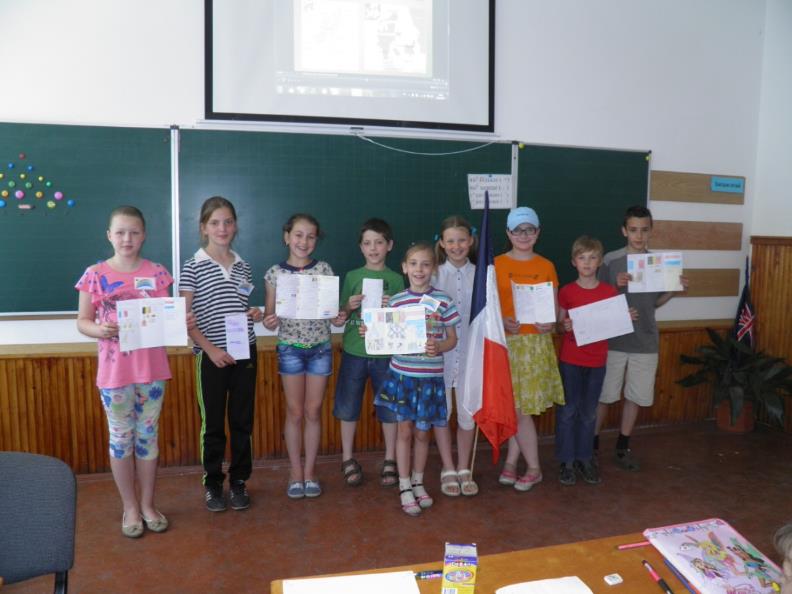 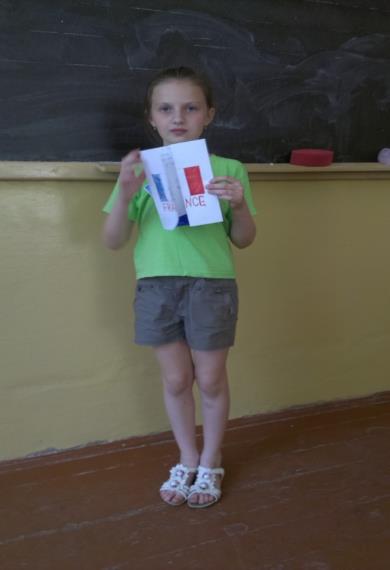 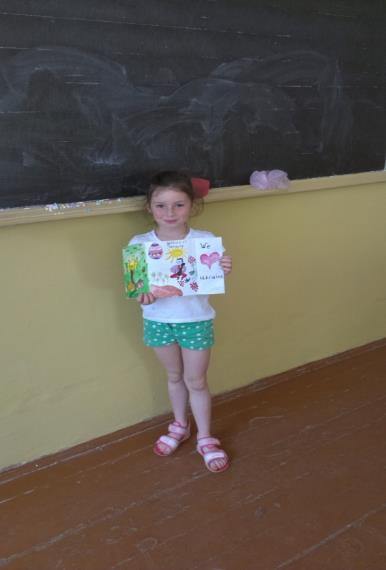 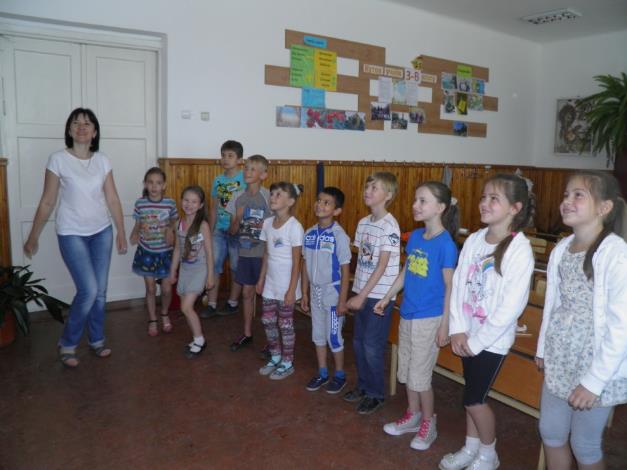 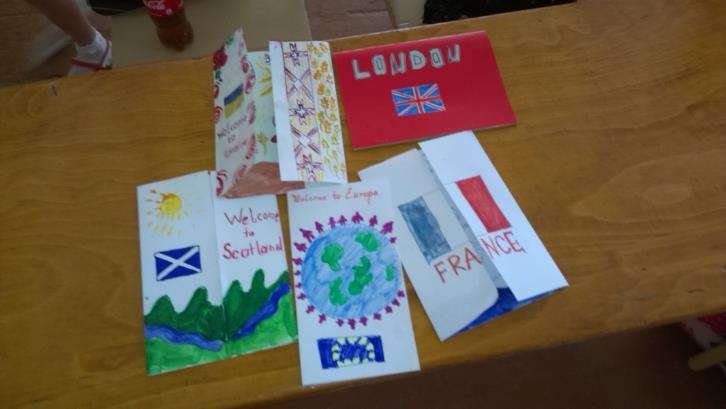 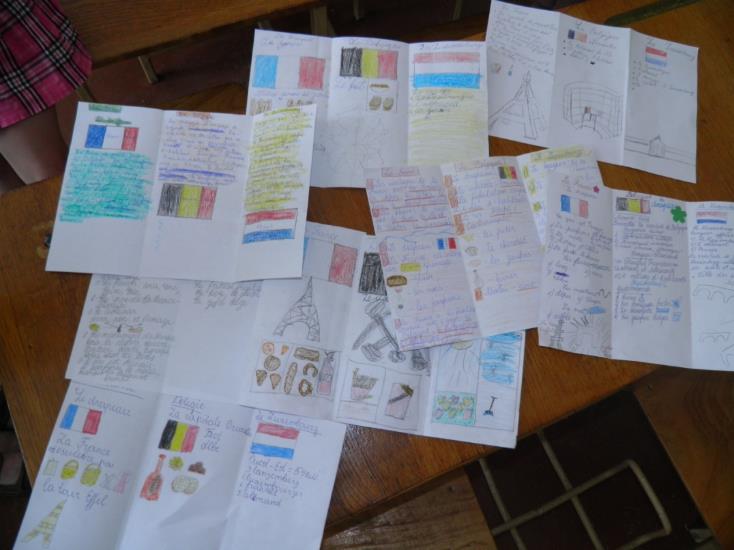 Не забуваємо і про активний відпочинок 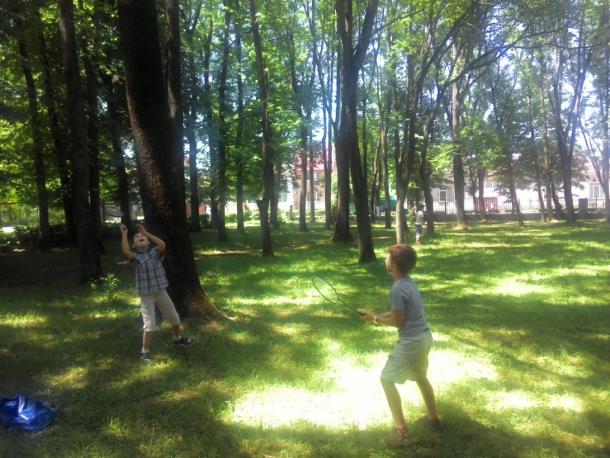 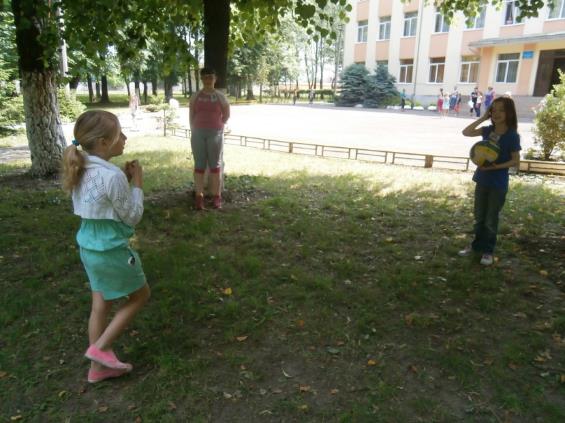 04.05 – Топ місця ЄвропиВідбулася профорієнтаційна зустріч: «Вибір професії». Учні із захопленням слухали представника, брали участь в опитуваннях, голосуваннях. Діти охоче долучилися до проведення комунікативно-ситуативної гри «Я і моя майбутня професія».      З великим інтересом переглядали відео про визначні місця Європи, яке емоційно коментували та обговорювали.  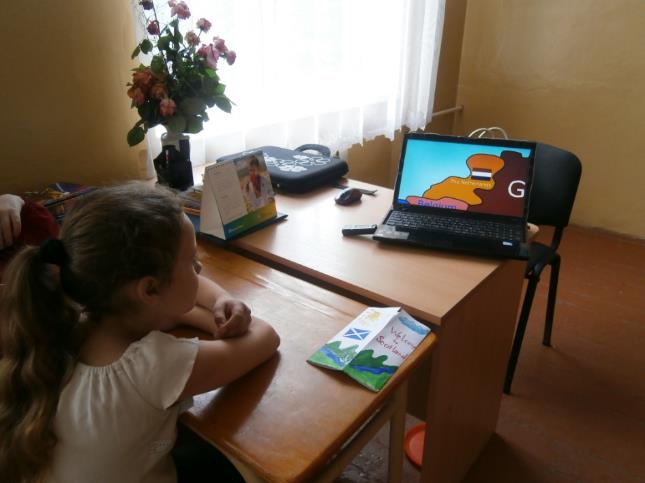 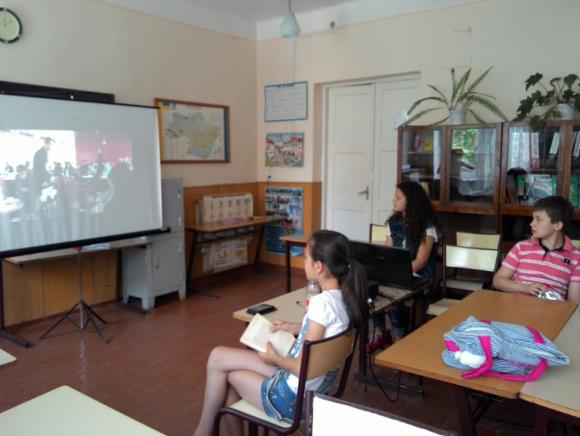 Учні створили власні проекти «Європа – рай для подорожуючих», в яких представили визначні місця Європи, які кожен подорожуючий обов’язково повинен відвідати. 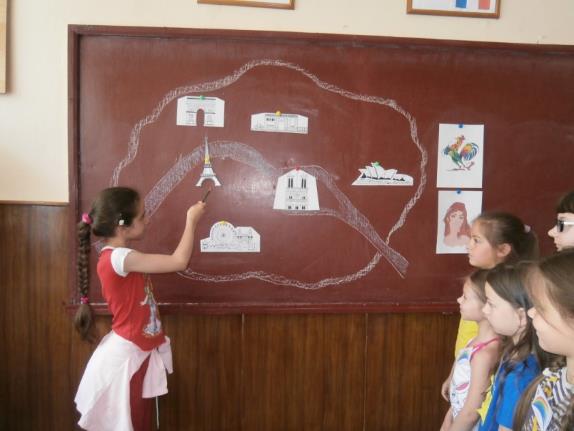 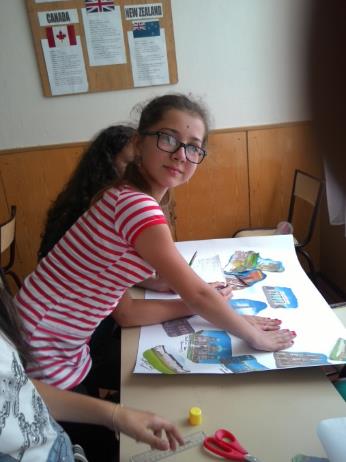 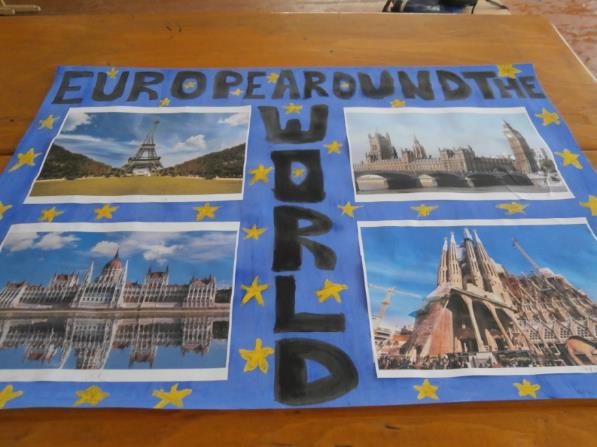 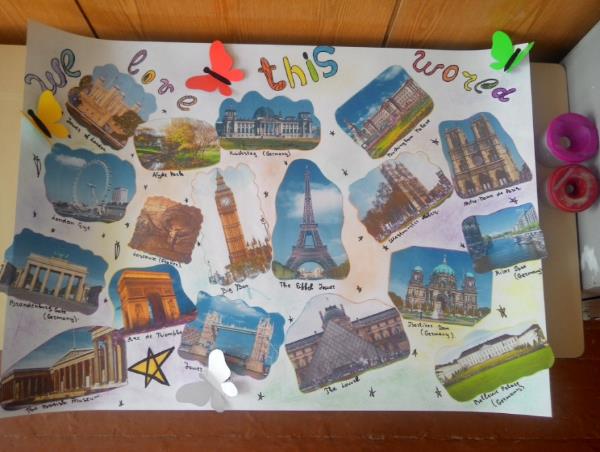 Масу позитивних емоцій отримують  учні щодня граючи в рухливі ігри на шкільному подвір’ї. 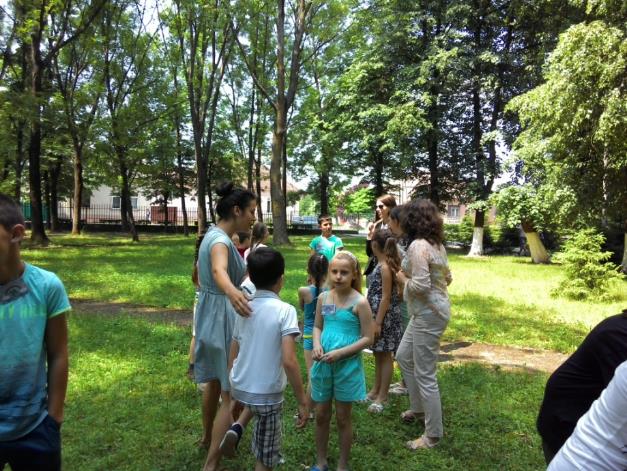 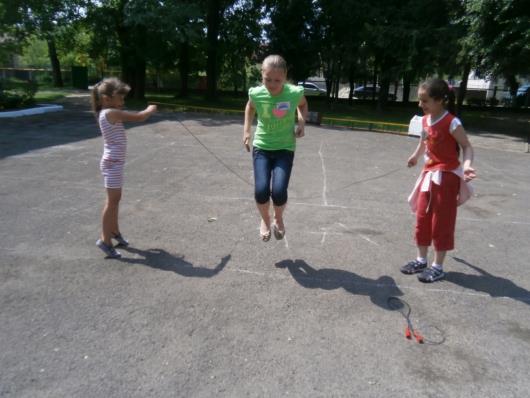 05.06 – День ігор  Учні переглянули презентацію «Ми – діти Європи». Після презентації було проведено конкурс  з однойменною назвою. 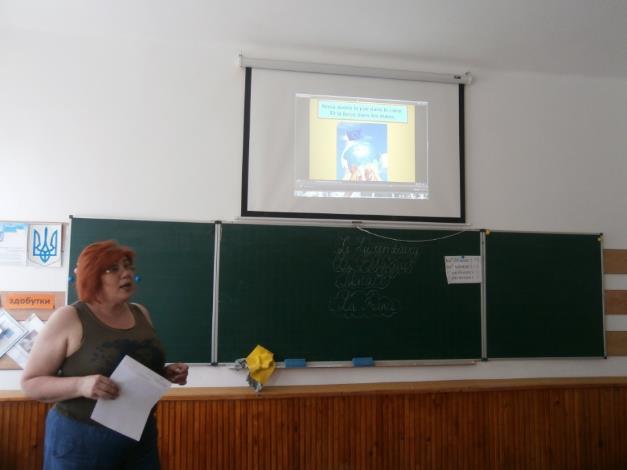 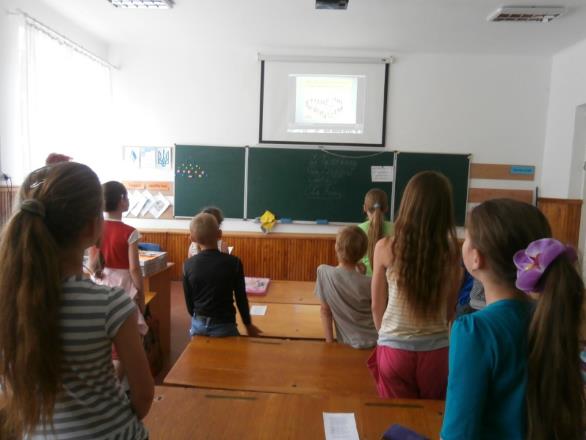 Відвідали виставу «Правда про Курочку Рябу», яка справила на дітей позитивне враження і принесла велике задоволення від постановки та гри акторів на сцені. Після вистави діти розважалися на гральному майданчику.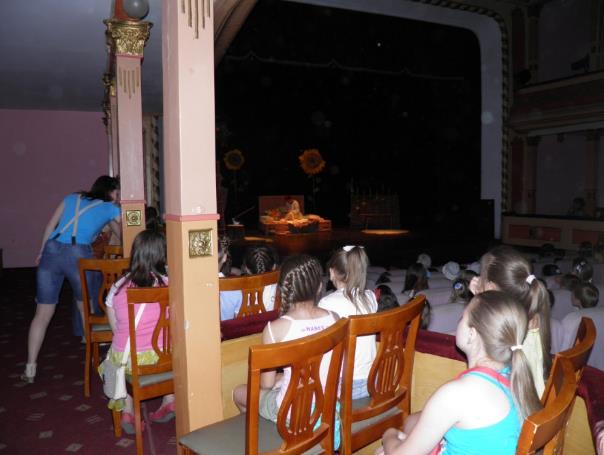 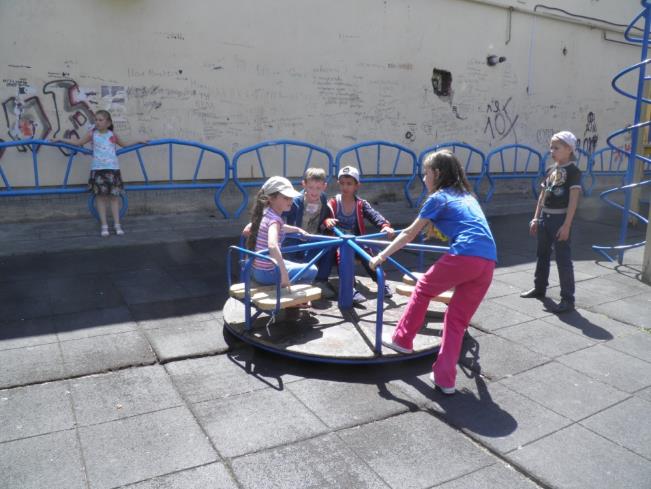 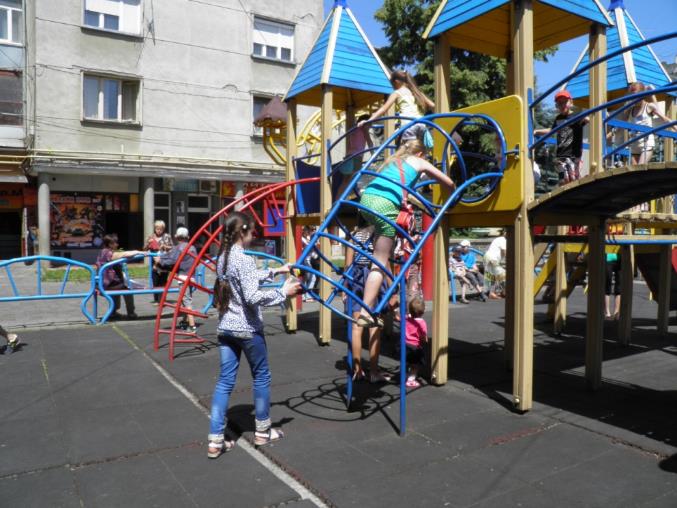 Жвава атмосфера панувала під час знайомства дітей з різними іграми народів Європи. Активно, весело і жваво долучались діти до участі в деяких видах ігор на шкільному подвір’ї.  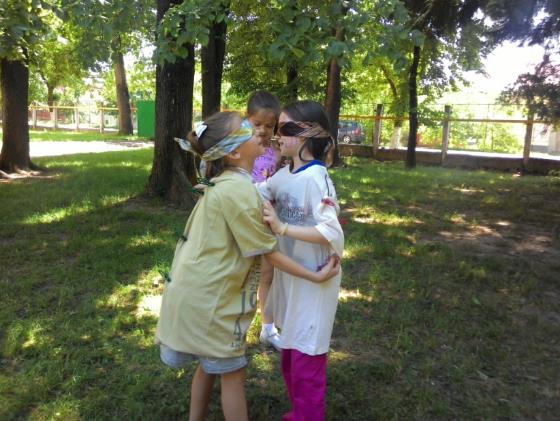 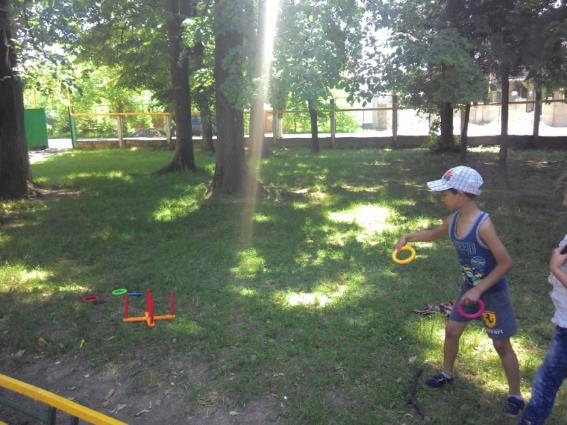 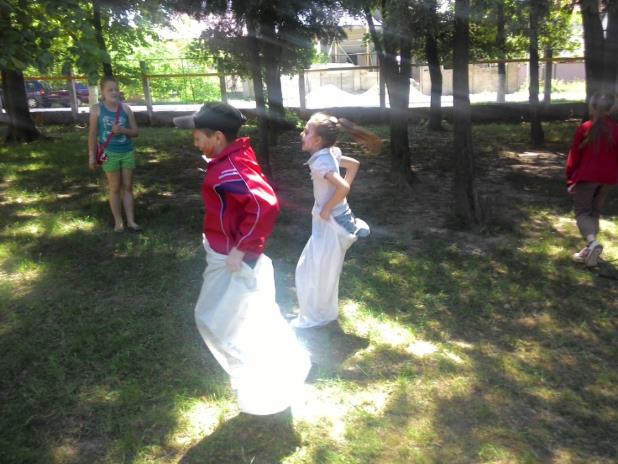 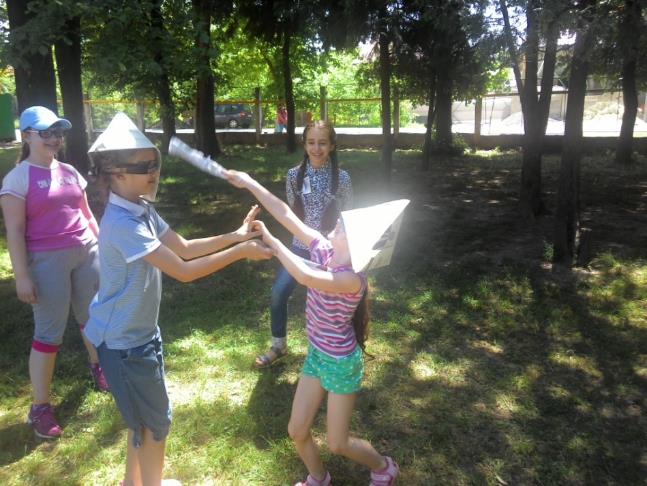 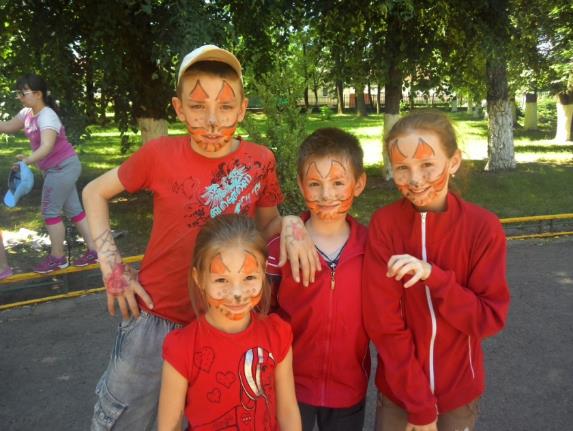 08.06 - Культура і традиції народів ЄвропиЯскраві та позитивні враження отримали учні від концертної програми, запропонованої  вихованцями Будинку школярів у Мукачівській гімназії.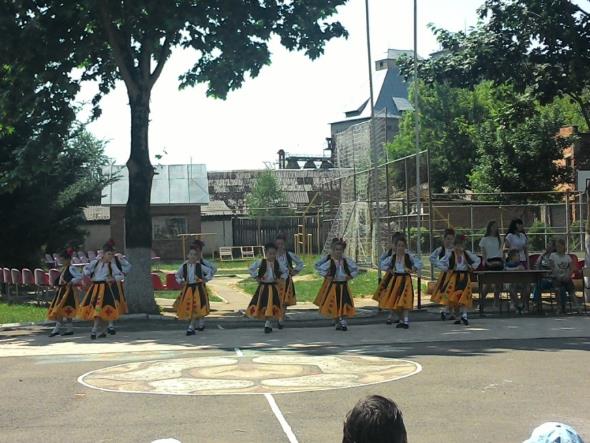 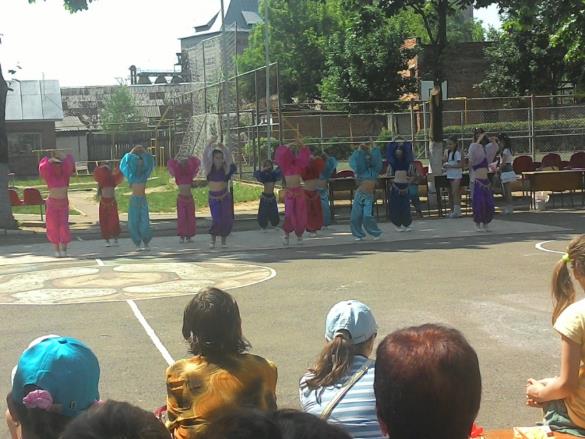 У ході дня було переглянуто відео-презентацію «Що їдять європейці?» . Також учні мали змогу прийняти участь у майстер-класі французької кухні, який проводила Габовда А.М.  – викладач кафедри іноземних мов Мукачівського державного університету.  Учні ознайомилися з французькою кухнею. Учні були вражені інформацією про величезне розмаїття сирів Франції та  навіть мали можливість скуштувати  справжні французький сир. Отриману інформацію закріпили у формі дидактичної гри.  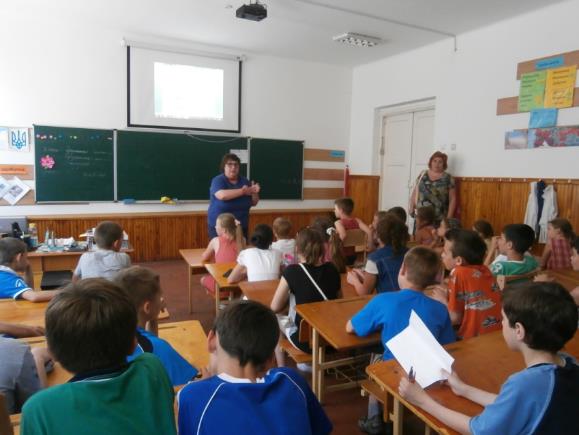 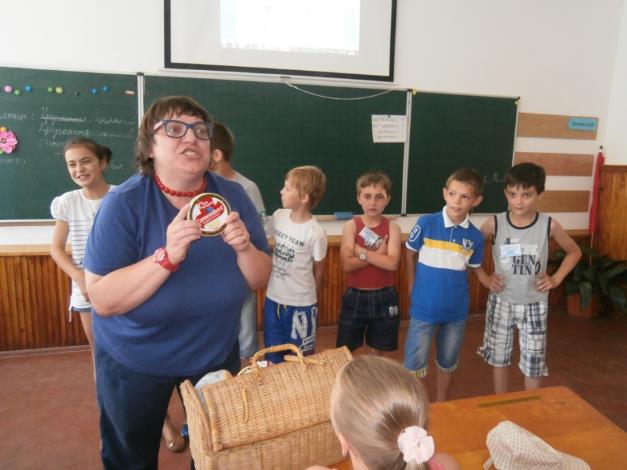 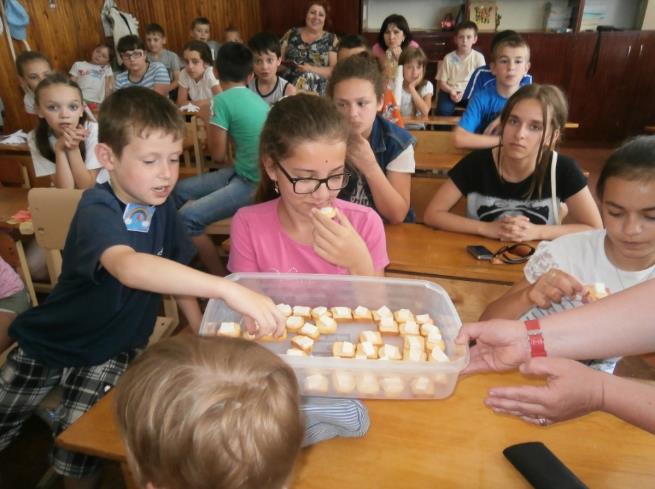 Свою креативність, майстерність, творчість проявляють учні займаючись учні рукоділлям. 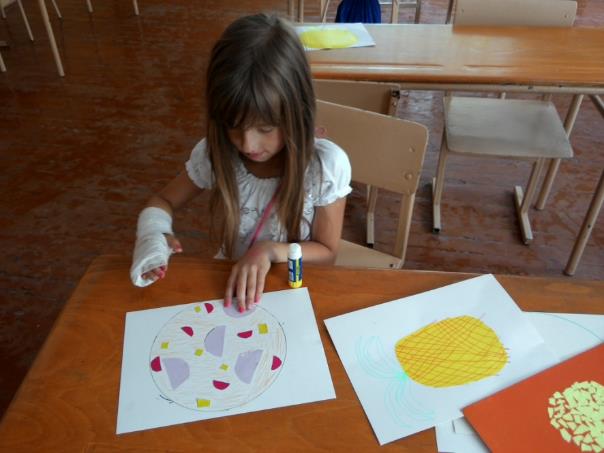 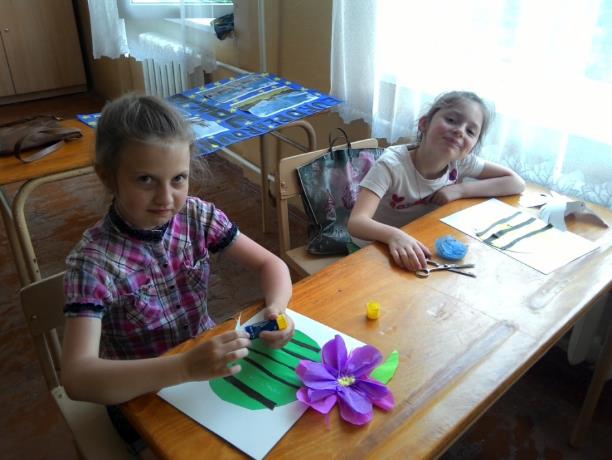 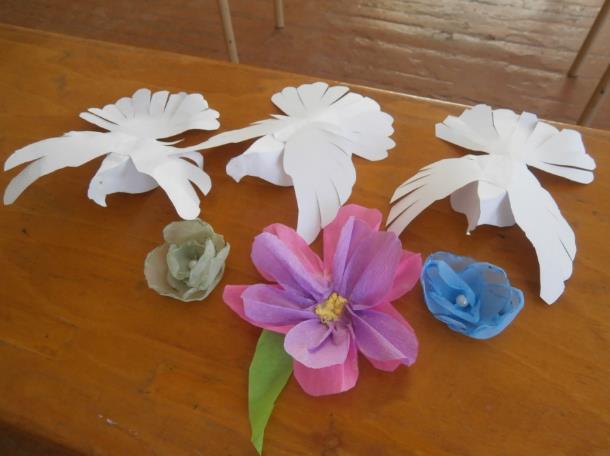 Наприкінці дня учні обговорювали культуру Європи та працювали з картою. Учні охоче приймали участь в інтелектуальних іграх та конкурсах по даній темі, грали в рухливі ігри.Від спекотного сонця рятує прохолода шкільного парку.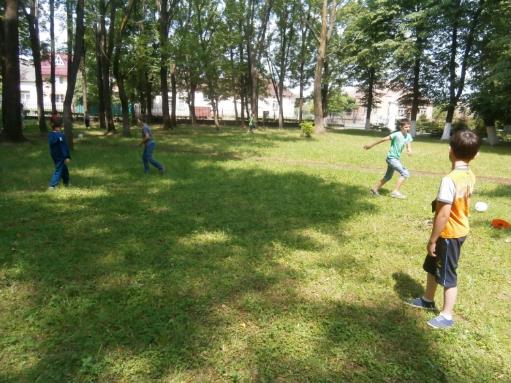 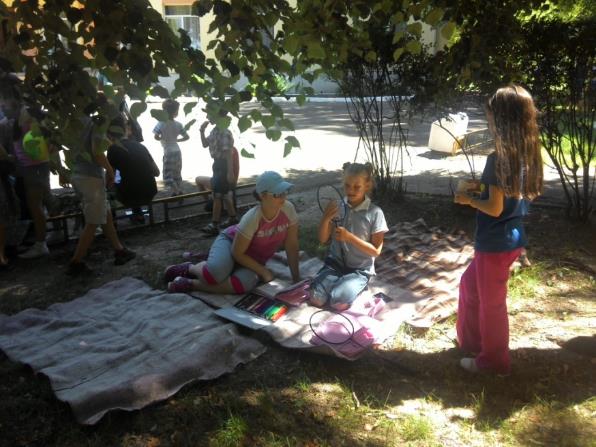 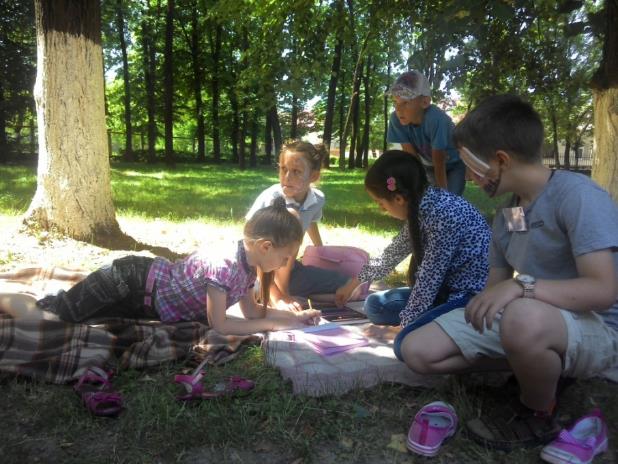 09.06 – Фестивалі ЄвропиДень був присвячений фестивалям Європи та виготовленню календарів-постерів про  свята Європи. 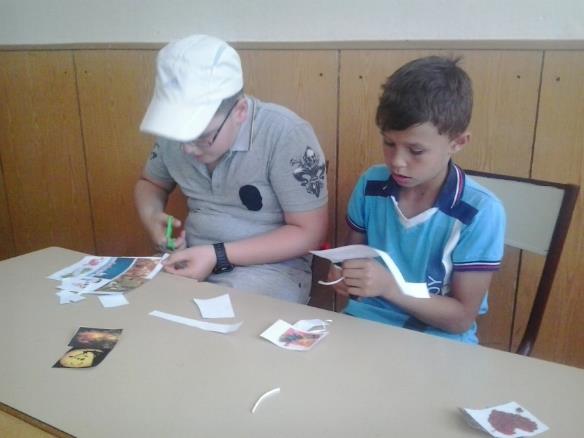 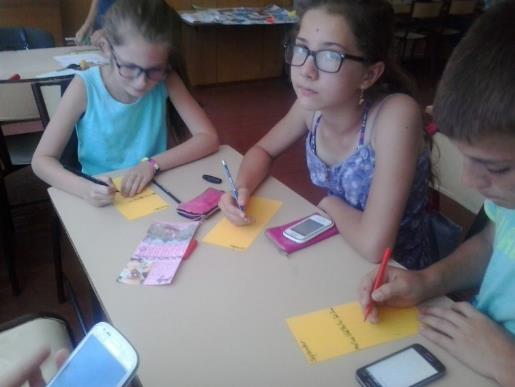 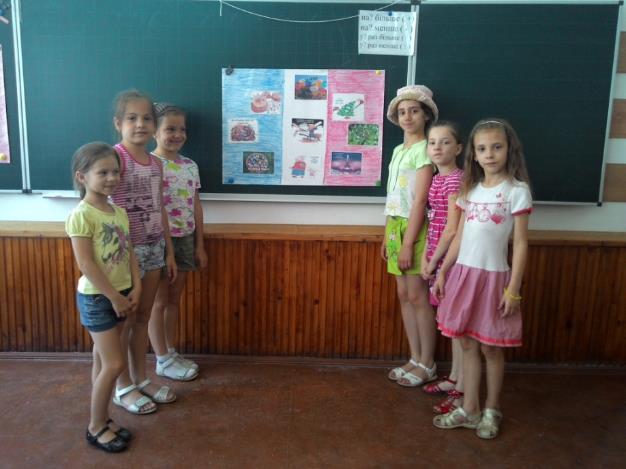 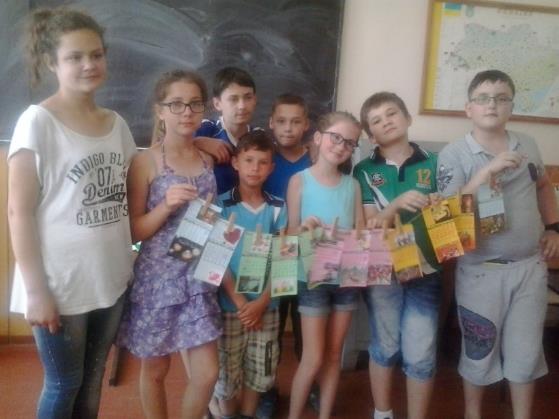 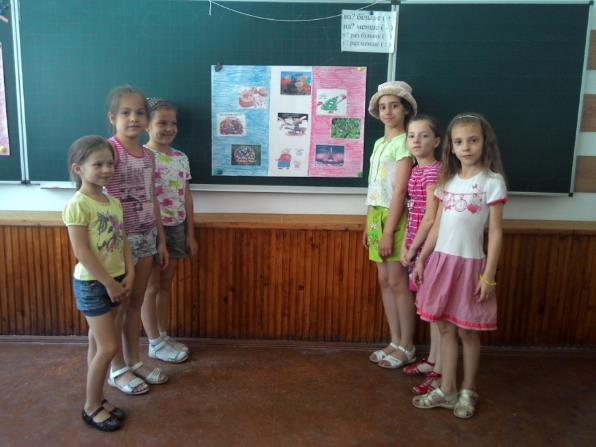 Не забуваємо про активний відпочинок.  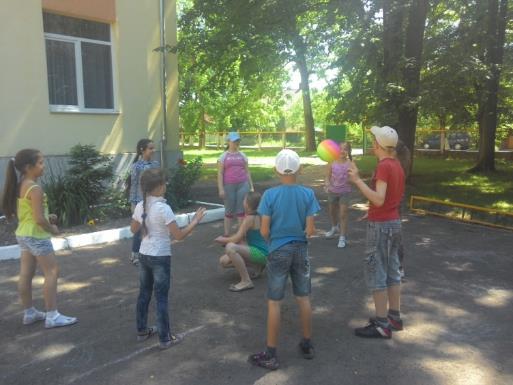 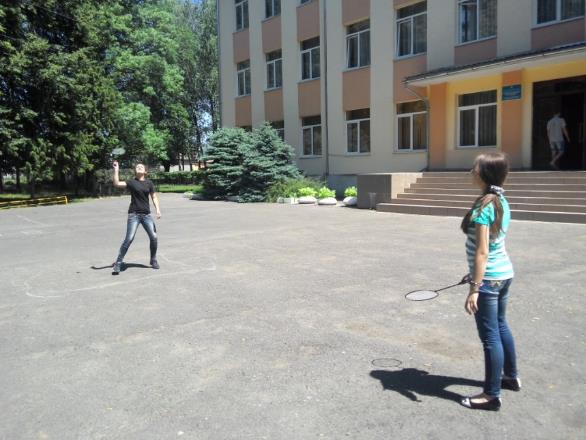 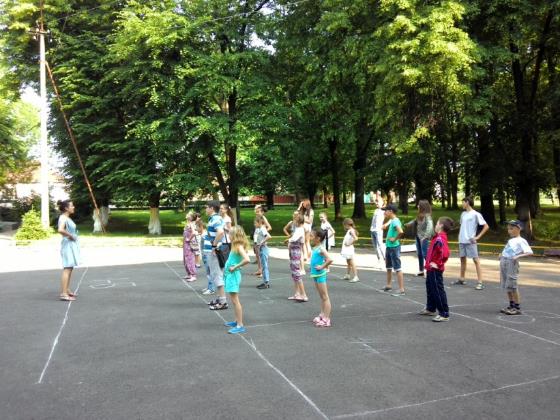 